ISTITUTO COMPRENSIVO N. 1 –VASTOAlle Famiglie degli alunniOggetto: Informativa alle famiglie degli alunni art. 13 D.Lgs. 196/2003Gentile Sign.re/ra,Desideriamo informarLa  che il Decreto Legislativo 30 giugno 2003, n. 196 (“Codice in materia di protezione dei dati personali”), prevede la tutela delle persone e di altri soggetti rispetto al trattamento al trattamento dei dati personali. Secondo la normativa indicata, tale trattamento sarà improntato ai  principi di correttezza, liceità e trasparenza e di tutela sella Sua riservatezza e dei Suoi diritti.Tutte le informazioni riguardanti l’articolo 13 del D.lgs. n. 30.6.2003, n. 196 e regolamento ministeriale 7.12.2006, n. 305 sono consultabili sul sito della Scuola: www.ic1vasto.edu.itDOMANDA DI ISCRIZIONE ALLA SCUOLA  DELL’INFANZIA “G. SPATARO”Al Dirigente Scolastico dell’istituto Comprensivo n. 1 di VASTOIl/la sottoscritto/a  C.F.Cognome_____________________________________________ Nome____________________________________________Nato a _________________________________ Prov_________il____/____/______ Cittadinanza______________________ 
in qualità di               [  ]  genitore/ esercente la responsabilità genitoriale                [  ]  tutore                    [  ]  affidatario Residente  in   Via__________________________________________________________________________n____________Comune ___________________________________________________________________________ Cap______Prov______Domiciliato_____________________________________________________________________________________________Recapiti Telefonici: (1°) ________________________________________ (2°)______________________________________Altri recapiti tel_________________________________________________________________________________________Email__________________________________________________________________________________________________(scrivere in stampatello maiuscolo)CHIEDEL’ISCRIZIONE  SCUOLA DELL’INFANZIA PER L’A. S. 2022/2023 “G. SPATARO DELL’ ALUNNO/AC.F.Cognome_____________________________________________ Nome____________________________________________Nato a _________________________________ Prov_________il____/____/______ Cittadinanza______________________ Per gli alunni nati all’estero si richiede di indicare data di arrivo in Italia ________________________________________Residente  in   Via__________________________________________________________________________n____________Comune ___________________________________________________________________________ Cap______Prov______Domiciliato_____________________________________________________________________________________________Scuola di provenienza ____________________________________________________________________________________CHIEDE di avvalersi, sulla base del piano triennale dell’offerta formativa della scuola e delle risorse disponibili, del seguente orario:	  (08:00-16:00) orario ordinario delle attività educative per 40 ore settimanali;  (08:00-13:00) orario antimeridiano con mensa per 25 ore settimanali;   (08:00-12:00) orario antimeridiano senza mensa per 20 ore settimanali; CHIEDE ALTRESÌ DI AVVALERSI: dell’anticipo (per i nati entro il 30 aprile 2020) subordinatamente alla disponibilità di posti e alla precedenza dei nati che compiono tre anni entro il 31 dicembre 2022, limitatamente al livello di autonomia acquisitoLe iscrizioni dei bambini anticipatari andranno a creare  una lista d’attesa dalla quale attingere, in base ala disponibilità dei posti, solo dopo aver  inserito alla frequenza tutti i bambini che compiranno i tre anni d’età entro il 31/12/2022.In base alle norme sullo snellimento dell’attività amministrativa, consapevole delle responsabilità cui va incontro in caso di dichiarazione non corrispondente al vero,DICHIARA CHE L’ALUNNO/A- che è stato sottoposto alle vaccinazioni obbligatorie**       [  ]  SI               [  ]  NO**Allegare documentazione vaccinale ASL Decreto-legge n.73/2017 “Disposizione urgenti in materia di prevenzione vaccinale- che l’alunno necessita del sostegno*                                    [  ]  SI               [  ]  NO*(ai sensi della l.104/92, in caso di disabilità la domanda andrà perfezionata presso la segreteria scolastica consegnando copia della certificazione entro 10 giorni dalla chiusura delle iscrizioni)- che l’alunno necessita di assistenza di base (AEC)*            [  ]  SI               [  ]  NO- che non ha presentato e che non  presenterà domanda di iscrizione in altre scuole dell’infanzia- che, in caso di bambino/a  anticipatario/a, è a conoscenza che la frequenza è subordinata al grado di autonomia (controllo    sfintere e alimentazione autonoma);- che l’accoglimento della domanda  è subordinata al numero delle iscrizioni.DATI DEL GENITORE CHE NON HA ESEGUITO L’ISCRIZIONEC.F.Cognome_____________________________________________ Nome____________________________________________Nato a _________________________________ Prov_________il____/____/______ Cittadinanza______________________ 
in qualità di               [  ]  genitore/ esercente la responsabilità genitoriale                [  ]  tutore                    [  ]  affidatario Residente  in   Via__________________________________________________________________________n____________Comune ___________________________________________________________________________ Cap______Prov______Domiciliato_____________________________________________________________________________________________Recapiti Telefonici: (1°) ________________________________________ (2°)______________________________________Altri recapiti tel_________________________________________________________________________________________Email__________________________________________________________________________________________________(scrivere in stampatello maiuscolo)Data_____________________ Firma________________________________ Firma __________________________________(Legge127 del 1997, d.P.R. 445 del 2000) da sottoscrivere al momento della presentazione della domanda alla scuola*Alla luce delle disposizioni del codice civile in materia di filiazione, la richiesta di iscrizione, rientrando nella responsabilità genitoriale, deve essere sempre condivisa dai genitori. Qualora la domanda sia firmata da un solo genitore, si intende che la scelta dell’istituzione scolastica sia stata condivisa. SCELTA DELL’INSEGNAMENTO DELLA RELIGIONE CATTOLICAModulo per l’esercizio del diritto di scegliere se avvalersi o non avvalersi dell’insegnamento della religione cattolicaAlunno _______________________________________________________________________________________________Premesso che lo Stato assicura l’insegnamento della religione cattolica nelle scuole di ogni ordine e grado in conformità all’Accordo che apporta modifiche al Concordato Lateranense (art. 9.2), il presente modulo costituisce richiesta dell’autorità scolastica in ordine all’esercizio del diritto di scegliere se avvalersi o non avvalersi dell’insegnamento della religione cattolica.La scelta operata all’atto dell’iscrizione ha effetto per l’intero anno scolastico cui si riferisce e per i successivi anni di corso in cui sia prevista l’iscrizione d’ufficio, fermo restando, anche nelle modalità di applicazione, il diritto di scegliere ogni anno se avvalersi o non avvalersi dell’insegnamento della religione cattolica.Scelta di avvalersi dell’insegnamento della religione cattolica    		Scelta di non avvalersi dell’insegnamento della religione cattolica		Per gli alunni che non si avvalgono dell’insegnamento della religione cattolica si ricorda che la scelta operata ha effetto per l’intero anno scolastico cui si riferisce.A)  ATTIVITÀ DIDATTICO/EDUCATIVA INDIVIDUALE CON ASSISTENZA DI PERSONALE DOCENTE               B)  * NON FREQUENZA DELLA SCUOLA NELLE ORE DI INSEGNAMENTO DELLA RELIGIONE CATTOLICA   *in tal caso l’alunno può essere ritirato da un genitore o da un altro adulto delegato per iscritto dalla famiglia, con modulistica fornita dalla scuola.	La scelta si esercita contrassegnando la voce che interessa.	Le attività alternative saranno comunicate dalla scuola all’avvio dell’anno scolastico.Data_____________________ Firma________________________________ Firma __________________________________ (*)	Genitore o chi esercita la potestà per gli alunni delle scuole dell’Infanzia, Primarie e Medie;Data  _______________________________________	 Firma* __________________________________________________* Studente della scuola secondaria di secondo grado ovvero genitori/chi esercita la responsabilità genitoriale/tutore/affidatario, per gli allievi delle scuole dell’infanzia, primarie e secondarie di I grado (se minorenni).Alla luce delle disposizioni del codice civile in materia di filiazione, la scelta, rientrando nella responsabilità genitoriale, deve essere sempre condivisa dai genitori. Qualora la domanda sia firmata da un solo genitore, si intende che la scelta sia stata comunque condivisa. Art. 9.2 dell’Accordo, con protocollo addizionale, tra la Repubblica Italiana e la Santa Sede firmato il 18 febbraio 1984, ratificato con la legge 25 marzo 1985, n. 121, che apporta modificazioni al Concordato Lateranense dell’11 febbraio 1929:“La Repubblica Italiana, riconoscendo il valore della cultura religiosa e tenendo conto che i principi del cattolicesimo fanno parte del patrimonio storico del popolo italiano, continuerà ad assicurare, nel quadro delle finalità della scuola, l’insegnamento della religione cattolica nelle scuole pubbliche non universitarie di ogni ordine e grado.Nel rispetto della libertà di coscienza e della responsabilità educativa dei genitori, è garantito a ciascuno il diritto di scegliere se avvalersi o non avvalersi di detto insegnamento.All’atto dell’iscrizione gli studenti o i loro genitori eserciteranno tale diritto, su richiesta dell’autorità scolastica, senza che la loro scelta possa dar luogo ad alcuna forma di discriminazione”.N.B. I dati rilasciati sono utilizzati dalla scuola nel rispetto delle norme sulla privacy, previste  dal d.lgs. 196 del 2003 e successive modificazioni e dal Regolamento (UE) 2016/679 del Parlamento europeo e del Consiglio. Premesso che lo Stato assicura l’insegnamento della religione cattolica nelle scuole di ogni ordine e grado in conformità all’Accordo che apporta modifiche al Concordato Lateranense (art. 9.2)*, il presente modulo costituisce richiesta dell’autorità scolastica in ordine all’esercizio del diritto di scegliere se avvalersi o non avvalersi dell’insegnamento della religione cattolica.La scelta operata all’atto dell’iscrizione ha effetto per l’intero anno scolastico cui si riferisce e per i successivi anni di corso in cui sia prevista l’iscrizione d’ufficio, fermo restando, anche nelle modalità di applicazione, il diritto di scegliere ogni anno se avvalersi o non avvalersi dell’insegnamento della religione cattolica.Data_____________________ Firma________________________________ Firma __________________________________I GENITORI DELL’ALUNNO/A__________________________________________________________________________ESPRIMONO IL CONSENSOAlla comunicazione a privati e/o enti pubblici economici, anche per via telematica, dei propri dati personali e dei dati relativi al proprio figlio diversi da quelli sensibili o giudiziari(nome,cognome,data e luogo di nascita,indirizzo), pertinenti in relazione alle finalità istituzionali o ad attività ad essa strumentali.La comunicazione dei dati potrà avvenire (a titolo esemplificativo e non esaustivo)A compagnie di assicurazione con cui l’Istituto abbia stipulato eventuali polizzeAd agenzie di viaggio e/o strutture alberghiere e/o enti gestori degli accessi ai musei, gallerie e/o monumenti o fiere in occasione di visite guidate e viaggi di istruzioneA compagnie teatrali o enti accreditati per la gestione di corsi anche di aggiornamento, in occasione di spettacoli e/o attività integrative che coinvolgono gli allievi e/o il personale della scuolaA enti certificatori di competenze linguistiche o informaticheDichiaro di aver preso visione dell’informativa di cui all’art.13 del d. lgsa 196/2003.Data_____________________ Firma________________________________ Firma __________________________________MODULO PER LA PROTEZIONE DEI DATI PERSONALIVisto l’art. 10 del Codice CivileVisto l’art. 96 della legge 633/41 (diritto d’autore)Visto il Decreto Legislativo 30 giugno 2003, n. 196 “Codice in materia di protezione dei dati personali” noi sottoscrittiACCONSENTIAMOche nostro/a figlio/a, per gli anni di frequenza della scuola, sia oggetto di videoriprese o fotografie, nell’ambito di laboratori, realizzazioni di progetti scolastici.SI [  ]            NO [  ]che tali materiali possano essere raccolti su cartelloni, giornalini o supporti digitali (floppy disk, cd rom, … ) e possano essere utilizzati dalla scuola per iniziative di promozione educativa e didattica.SI [  ]            NO [  ]In fede (firma dei genitori o di chi ne fa le veci)Data_________________ Firma______________________________ Firma ______________________________LIBERATORIA PER L’USO E LA PUBBLICAZIONE DI RIPRESE VIDEO E/O FOTO 
SU PRODOTTO EDITORIALE O TESI DI LAUREAIl sottoscritto:__________________________________________________________nato il ____/____/____, a ____________________________ Prov.(___), residente a ___________________________ Prov. (___), in via________________________________________La sottoscritta:________________________________________________________nata il ____/____/____, a ____________________________ Prov.(___), Residente a ___________________________ Prov. (___), in via________________________________________ in qualità di genitori/tutori che esercitano la patria potestà del minore:(Nome e cognome): __________________________________________________nato il ____/____/____, a ____________________________ Prov.(___), Residente a ___________________________ Prov. (___), in via________________________________________Ai sensi degli artt. 7 e 8 del Regolamento Europeo 679/2016 e ss.mm.ii.     AUTORIZZANO All’utilizzo del materiale riguardante video/foto del proprio figlio/a per la produzione editoriale di un video/saggio in formato digitale.secondo le esigenze tecniche, eventuali modifiche delle immagini fornite e ne forniscono il pieno consenso alla pubblicazione e diffusione così come in premessa sul solo materiale editoriale prodotto dalla Attraverso questa istanza liberatoria i sottoscritti svincolano l’Istituto scolastico da ogni responsabilità diretta o indiretta inerente i danni al proprio patrimonio od alla immagine del/la proprio/a tutelato/a.I sottoscritti confermano di non aver nulla a pretendere in ragione di quanto sopra indicato e di rinunciare irrevocabilmente ad ogni diritto, azione o pretesa derivante da quanto sopra concesso.Resta inteso che la presente autorizzazione non consente l'uso dell’immagine in contesti che pregiudichino la dignità personale ed il decoro del minore e comunque per uso e/o fini diversi da quelli sopra indicati.Resta inteso la facoltà di poter annullare questa autorizzazione anche successivamente mediante richiesta scritta da presentare all’Istituto scolastico. DICHIARANOChe tale autorizzazione si intende gratuita e valida per il periodo di permanenza dell’alunno nell’Istituto;Che le informazioni qui indicate chiare, sufficienti e complete e dichiaro di averle pienamente comprese.Di aver preso visione dell’Informativa sul trattamento dei dati personali di questo istituto pubblicata sull’Albo On-Line ufficiale e sul sito web istituzionale e di averne compreso il contenuto.In qualità di esercente la potestà genitoriale:(da compilare solo se necessario)Inoltre, poiché non è possibile il consenso scritto di entrambi i genitori, Il/La sottoscritto/a __________________________________________________________________________________, consapevole delle conseguenze amministrative e penali per il rilascio di  dichiarazioni non corrispondenti a verità, ai sensi del DPR 445/2000, dichiara di aver manifestato il consenso in osservanza delle disposizioni sulla responsabilità genitoriale di cui agli artt. 316,337 TER e QUATER del codice civile, che richiedono il consenso di entrambi i genitori.Data e Firma del padre:	___________________________________________________________________________________________________________Data e Firma della madre:	___________________________________________________________________________________________________________AUTORIZZAZIONE PER USCITE DIDATTICHE PER TUTTO IL CICLO DI SCUOLA  DELL’INFANZIAIl/i sottoscritti	AUTORIZZANOL’alunno/a___________________________________________ad uscire, in presenza di un docente accompagnatore, nell’ambito del territorio del Comune di Vasto, a piedi  o con il bus del Comune, per uscite didattiche attinenti l’attività didattica.Data_____________________ Firma________________________________ Firma __________________________________DELEGA AL RITIRO DELL’ALUNNO/A FINO AL TERMINE DEL CICLO SCOLASTICO O MODIFICHERitirare presso l’ufficio di segreteria il modello di domanda per la richiesta di delegaIl sottoscritto chiede espressamente:□  Servizio di Trasporto (di competenza dell’Amministrazione Comunale)□  Servizio Mensa (di competenza dell’Amministrazione Comunale)◻ VI SONO ALTRI FIGLI CHE FREQUENTANO LA STESSA SCUOLA   □ SI     □  NO SE SI, INDICARNE IL NOME E LA CLASSE: __________________________________________________Il sottoscritto chiede, ove possibile, che il./la proprio/a  figli/a possa andare con il /la compagno/a : ______________________________________*(si ricorda che esprimere l’opzione non corrisponde ad automatico accoglimento e che la stessa potrà essere accolta nel rispetto delle indicazioni indicate dalla norma)Data_____________________ Firma________________________________ Firma __________________________________PATTO  EDUCATIVO  DI  CORRESPONSABILITA'(ai sensi del D.P.R. 235/2007)	La scuola è l'ambiente di apprendimento in cui promuovere la formazione di ogni studente, la sua interazione sociale, la sua crescita civile. L'interiorizzazione delle regole può avvenire solo con una fattiva collaborazione con la famiglia, pertanto la scuola persegue l'obiettivo di costruire un'alleanza educativa con i genitori, mediante relazioni costanti nel rispetto dei reciproci ruoli. A tal fine questo Istituto,PROPONEil seguente Patto educativo di corresponsabilità finalizzato a definire in maniera puntuale e condivisa diritti e doveri nel rapporto tra istituzione scolastica autonoma, famiglia e studenti.	Il rispetto di tale patto costituisce la condizione indispensabile per costruire un rapporto di fiducia reciproca, per potenziare le finalità dell'Offerta Formativa e per guidare gli studenti al successo scolastico.Il genitore/affidatario ed il Dirigente Scolastico prof.ssa Sandra DI GREGORIOVisto l'art.3 del D.P.R. 235/2007;Preso atto che:la formazione e l'educazione sono processi complessi e continui che richiedono la cooperazione, oltre che dell'alunno/studente, della scuola, della famiglia e dell'intera comunità scolastica;la scuola non è soltanto il luogo in cui si realizza l'apprendimento, ma una comunità organizzata dotata di risorse umane, materiali e immateriali, tempi, organismi ecc, che necessitano di interventi complessi di gestione, ottimizzazione, conservazione, partecipazione e rispetto dei regolamenti;SOTTOSCRIVONOil seguente PATTO EDUCATIVO DI CORRESPONSABILITA' (Art. 3 D.P.R. 21 novembre 2007, n.235)IL GENITORE, sottoscrivendo l'istanza di iscrizione, assume impegno:- ad osservare le disposizioni contenute nel presente patto di corresponsabilità e nelle carte richiamate;- a sollecitarne l’osservanza da parte dell’alunno.IL DIRIGENTE SCOLASTICO, in quanto legale rappresentante dell’Istituzione Scolastica e responsabile gestionale, si impegna affinché i diritti degli alunni e dei genitori richiamati nel presente Patto siano pienamente garantiti.LA SCUOLA  SI IMPEGNA A:  creare un clima sereno e corretto, favorendo lo sviluppo delle conoscenze e delle competenze, la maturazione dei comportamenti e dei valori, il sostegno nelle diverse abilità,  l’accompagnamento nelle situazioni di disagio, la lotta ad ogni forma di pregiudizio e di   emarginazione;realizzare i curricoli disciplinari nazionali e le scelte progettuali, metodologiche e pedagogiche elaborate nel Piano dell’Offerta Formativa, tutelando il diritto ad apprendere;procedere alle attività di verifica e di valutazione in modo coerente con i programmi e con i ritmi di apprendimento, chiarendone le modalità e motivando i risultati;comunicare costantemente con le famiglie, in merito ai risultati, alle difficoltà, ai progressi nelle discipline di studio oltre che ad aspetti inerenti il comportamento e la condotta;prestare ascolto, attenzione, assiduità e riservatezza ai problemi degli alunni, così da favorire l’interazione pedagogica con le famiglieLA FAMIGLIA SI IMPEGNA A:instaurare un dialogo costruttivo con i docenti, rispettando la loro libertà di insegnamento e la loro competenza valutativa;tenersi aggiornata su impegni, scadenze, iniziative scolastiche, controllando costantemente le comunicazioni scuola-famiglia, partecipando con regolarità alle riunioni previste;far rispettare l’orario d’ingresso a scuola, evitare assenze ingiustificate;verificare attraverso un contatto frequente con i docenti che l’alunno segua gli impegni di  studio e le regole della scuola, prendendo parte attiva e responsabile ad essa;  intervenire, con coscienza e responsabilità, rispetto ad eventuali danni provocati dal figlio a carico di persone, arredi, materiale didattico, anche, con il recupero e il risarcimento del danno.L’ALUNNO SI IMPEGNA A:       considerare i seguenti indicatori di comportamento, responsabilizzandosi in tal senso:RISPETTO: di persone, di leggi, di regole, di consegne, di impegni, di strutture, di orari.AUTOCONTROLLO: a scuola e nei contesti extrascolastici (uscite, visite guidate, viaggi  d’istruzione, attività di orientamento, ecc.).CORRETTEZZA: di atteggiamenti, di linguaggio, di utilizzo dei media.ATTENZIONE: alle proposte educative dei docenti, alla regolarità nello studio, alle  prestazioni, alle verifiche. AUTONOMIA:  di lavoro, di iniziativa, di giudizio.LEALTÀ: nei rapporti con i compagni, con i docenti e con la propria famiglia .DISPONIBILITÀ: a partecipare, a collaborare, a migliorare.DISCIPLINA Il genitore/affidatario, nel sottoscrivere il presente patto è consapevole che: Ai sensi del D.L.gs. n. 204 del 01/09/2008 “ la votazione del comportamento concorre alla valutazione complessiva dello studente e determina, se inferiore a sei decimi, la non ammissione al successivo anno del corso o all’esame conclusivo del ciclo”;Le infrazioni disciplinari da parte dell’alunno possono dar luogo a sanzioni disciplinari;Nell’eventualità di danneggiamenti o lesioni a persone l'alunno è tenuto alla riparazione del danno (art. 4, comma 5 del DPR 249/1998, come modificato dal D.P.R 235/2007); Il Regolamento d’Istituto disciplina le modalità d’attuazione delle sanzioni disciplinari e d’impugnazione. PROCEDURA OBBLIGATORIA DI COMPOSIZIONE AVVISI E RECLAMI In caso di parziale o totale inosservanza dei diritti-doveri previsti nel presente patto si attua la "procedura di composizione obbligatoria" che comprende: segnalazione di inadempienza: tramite “avviso”, se prodotta dalla scuola, “reclamo” se prodotta dal genitore/affidatario; tanto gli avvisi che i reclami possono essere prodotti sia in forma orale che scritta; accertamento: 	una volta prodotto l’avviso, ovvero il reclamo, se il caso segnalato non risulta di immediata evidenza, il destinatario è obbligato ad accertare o verificare  le circostanze segnalate; ripristino:  	sulla base degli accertamenti di cui  sopra, in caso di riscontro positivo, si intraprenderà ogni opportuna iniziativa volta ad eliminare o ridurre la situazione di inadempienza e le eventuali conseguenze; informazione: 	al termine di tutta la procedura prevista, il destinatario è obbligato ad informare colui che aveva prodotto avviso o reclamo, sugli esiti degli accertamenti e sulle eventuali misure di ripristino adottate.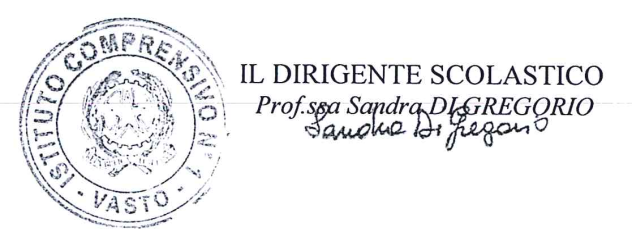 VASTO___________________________I GENITORI O TUTORE 	FIRMA_______________________________________________________ FIRMA _______________________________________________________ N.B.    RIEPILOGO  DEI  DOCUMENTI  DA  ALLEGARE  IN  FOTOCOPIA:DOCUMENTO DI IDENTITA’ DEL GENITORE CHE EFFETTUA L’ISCRIZIONECOPIA DEL CODICE FISCALE ALUNNOCOPIA DEI CODICI FISCALI GENITORI/TUTORI  Prot.n. ___________________/____ 	del ________________________DFLNLT70R57A485ZDFLNLT70R57A485ZDFLNLT70R57A485Z